В соответствии с пунктом «е» Национального плана развития конкуренции в Российской Федерации на 2018-2020 годы, утвержденного Указом Президента Российской Федерации от 21 декабря 2018 г. № 618 и в рамках реализации постановления администрации Вурнарского района Чувашской Республики от  4.03.2019 г.  № 122 «Об утверждении Положения об организации в администрации Вурнарского района Чувашской Республики системы внутреннего обеспечения соответствия требованиям антимонопольного законодательства (антимонопольном комплаенсе)» администрация Вурнарского района Чувашской Республики постановляет:1. Утвердить карту комплаенс - рисков нарушения антимонопольного законодательства в администрации Вурнарского района Чувашской Республики на 2021 г. согласно приложению  к настоящему постановлению.2. Признать утратившим силу постановление администрации Вурнарского района Чувашской Республики от 02.03.2020 г. № 168 «Об утверждении карты комплаенс - рисков нарушения антимонопольного законодательства в администрации Вурнарского района Чувашской Республики».      3. Контроль за исполнением настоящего постановления возложить на начальника отдела организационной, кадровой и юридической службы администрации Вурнарского района Чувашской Республики.Глава администрации	      А.В.ТихоновПавлова  М.М.88353725215Приложение кпостановление администрации Вурнарского  района Чувашской Республикиот  «  23 »марта  2021 г. №  161Карта комплаенс - рисковнарушений  антимонопольного       законодательства в администрации Вурнарского района Чувашской Республики                                                  на  2021 г.      Чӑваш Республикин          Варнар  районен           администрацийе                Х У Ш У« 23» марта  2021  с. № 161Вӑрнар   поселокĕ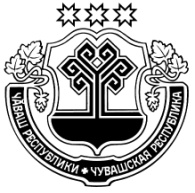   Чувашская Республика       Администрация   Вурнарского района   ПОСТАНОВЛЕНИЕ« 23» марта 2021  г. № 161п. ВурнарыОб утверждении карты  комплаенс -  рисков нарушения антимонопольного законодательства в администрации Вурнарского района Чувашской Республики на 2021 г.Уровень рискаВид рискаОписание причинОписание условий ВысокийПоведение закупок товаров, работ и услуг для обеспечения муниципальных нуждНизкий уровень компетенции работниковотсутствие достаточной квалификации сотрудников;нарушение порядка и сроков размещения документации о закупке;высока нагрузка на сотрудников;недостаточная координация процесса со стороны руководителяСущественныйПредоставление земельных участков и имущества, находящегося в муниципальной собственностиНизкий уровень компетенции работников;бездействие по расторжению договоров в связи с нарушением условий договоров, которое ограничивает права иных участниковотсутствие достаточной квалификации сотрудников;недостаточная подготовленность к процессу;недостаточная координация процесса со стороны руководителяВысокийПроведение конкурсов на право осуществления регулярных пассажирских перевозокБездействие по расторжению договоров в связи с нарушением условий конкурса, которое ограничивает права  других  участниковотсутствие достаточной квалификации сотрудников;недостаточная подготовленность к процессу;недостаточная координация процесса со стороны руководителяНизкий Предоставление муниципальных услуг Несоблюдение порядка предоставления муниципальных услуготсутствие надлежащего мониторинга муниципальных нормативных правовых актов